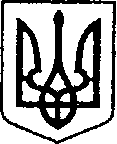 УКРАЇНАЧЕРНІГІВСЬКА ОБЛАСТЬН І Ж И Н С Ь К А    М І С Ь К А    Р А Д А                                            53 сесія VII скликання                                     Р І Ш Е Н Н Я                   Від  27 березня  2019 р.		       м. Ніжин	                               № 13-53/2019Про продаж земельних ділянокнесільськогосподарського призначення власникам об’єктів нерухомогомайна, розміщеного на цих ділянкахВідповідно до  статей 25, 26, 42, 59, 60 та 73 Закону України «Про місцеве самоврядування в Україні», Регламенту Ніжинської міської ради Чернігівської області, затвердженим рішенням Ніжинської міської ради Чернігівської області VII скликання від 24 листопада 2015 року №1-2/2015 (зі змінами), Земельного кодексу України, постанови Кабінету Міністрів України «Про експертну грошову оцінку земельних ділянок» від 11.10.2002р. №1531, міська рада вирішила: 1. Погодити експертну грошову оцінку земельної ділянки площею 0,0561 га, кадастровий номер 7410400000:05:002:0068 для розміщення та експлуатації комплексу нежитлових будівель, які є власністю фізичної особи-підприємця – Крошки Сергія Олександровича за адресою м. Ніжин, вул. Вокзальна, 1В  в сумі    78 303 грн. 00 коп. (сімдесят вісім тисяч триста три тисячі гривень 00 копійок), відповідно до висновку оцінювача про вартість земельної ділянки, виконаного Української універсальною біржою.1.1. Затвердити ціну продажу земельної ділянки площею 0,0561 га, кадастровий номер 7410400000:05:002:0068 для розміщення та експлуатації комплексу нежитлових будівель, які є власністю фізичної особи-підприємця – Крошки Сергія Олександровича за адресою: м. Ніжин, вул. Вокзальна, 1В   на рівні експертної грошової оцінки земельної ділянки в сумі  78 303 грн. 00 коп. (сімдесят вісім тисяч триста три гривні 00 копійок).1.2. Продати фізичній особі-підприємцю – Крошці Сергію Олександровичу земельну ділянку земель житлової та громадської забудови (для будівництва та обслуговування будівель торгівлі)площею 0,0561 га за адресою м. Ніжин,                           вул. Вокзальна, 1В (кадастровий номер 7410400000:05:002:0068), яка використовується для розміщення та експлуатації  комплексу нежитлових будівель, які є власністю фізичної особи-підприємця – Крошки Сергія Олександровича згідно договору купівлі-продажу частки комплексу нежитлових будівель від 10.05.2016 року № 437; витягу з Державного реєстру речових прав на нерухоме майно про реєстрацію права власності від 18.04.2017р., номер запису про право власності: 20098655 за 78 303 грн. 00 коп. (сімдесят вісім тисяч триста три гривні 00 копійок).Авансовий внесок в розмірі  64 263 грн. 01 коп. (шістдесят чотири тисячі двісті шістдесят три гривні 01 копійка), що складає 15% від нормативної грошової оцінки земельної ділянки, зарахувати до ціни продажу земельної ділянки.  Різниця між ціною продажу земельної ділянки та авансовим внеском у розмірі 14 040 грн. (чотирнадцять тисяч сорок гривень 00 копійок) сплачується на рахунок місцевого бюджету.1.3. Припинити договір оренди землі від 21.05.2018р., укладений з фізичною особою-підприємцем – Крошкою Сергієм Олександровичем, та внесений до державного реєстру речових прав на нерухоме майно 31.05.2018 року, номер запису про інше речове право: 26440631, у зв’язку з поєднанням в одній особі власника земельної ділянки та орендаря. 2. Погодити експертну грошову оцінку земельної ділянки площею 0,0320 га, кадастровий номер  7410400000:01:011:0109, для розміщення нежитлової будівлі магазину та закусочної, які є власністю фізичної особи-підприємця – Ракоїд Юлії Олексіївни  за адресою м. Ніжин, вул. Воздвиженська, 13 сумі 59914 грн. 00 коп. (п’ятдесят дев’ять тисяч дев’ятсот чотирнадцять тисяч гривень 00 копійок), відповідно до висновку оцінювача про вартість земельної ділянки, виконаного Української універсальною біржою.2.1. Затвердити ціну продажу земельної ділянки площею 0,0320 га, кадастровий номер 7410400000:01:011:0109, для розміщення нежитлової будівлі магазину та закусочної, які є власністю фізичної особи-підприємця – Ракоїд Юлії Олексіївни за адресою м. Ніжин, вул. Воздвиженська, 13 на рівні експертної грошової оцінки земельної ділянки в сумі  59 914 грн. 00 коп. (п’ятдесят дев’ять тисяч дев’ятсот чотирнадцять тисяч гривень 00 копійок).2.2. Продати фізичній особі-підприємцю – Ракоїд Юлії Олексіївні земельну ділянку земель житлової та громадської забудови (для розміщення нежитлової будівлі магазину та закусочної) площею 0,0320 за адресою м. Ніжин,                                      вул. Воздвиженська, 13 (кадастровий номер  7410400000:01:011:0109), яка використовується для  розміщення нежитлової будівлі магазину та закусочної, які є власністю фізичної особи-підприємця – Ракоїд Юлії Олексіївни, згідно договору дарування нежитлової будівлі, магазину та закусочної від 27.06.2017 року № 387 за   59 914 грн. 00 коп. (п’ятдесят дев’ять тисяч дев’ятсот чотирнадцять тисяч гривень 00 копійок).Авансовий внесок в розмірі 54 371 грн. 00 коп. (п’ятдесят чотири тисячі двісті триста сімдесят одна гривня 00 копійок), що складає 15% від нормативної грошової оцінки земельної ділянки, зарахувати до ціни продажу земельної ділянки. Різниця між ціною продажу земельної ділянки та авансовим внеском у розмірі 5 543 грн. (п’ять тисяч п’ятсот сорок три гривні 00 копійок) сплачується на рахунок місцевого бюджету.2.3. Припинити договір оренди землі від 16.11.2017р., укладений з фізичною особою-підприємцем – Ракоїд Юлією Олексіївною у зв’язку з поєднанням в одній особі власника земельної ділянки та орендаря. 3. Погодити експертну грошову оцінку земельної ділянки площею 0,1666 га, кадастровий номер 7410400000:02:016:0038, для розміщення нежитлових будівель арочного складу і магазину-складу, які є власністю юридичної особи – приватного виробничо-комерційного підприємства фірми «Кур’єр», за адресою м. Ніжин, вул. Борзнянський шлях, 57-Є, сумі 71305 грн. 00 коп. (сімдесят одна тисяча триста п’ять гривень 00 копійок), відповідно до висновку оцінювача про вартість земельної ділянки, виконаного товариством з обмеженою відповідальністю виробничо-комерційна фірма «Гарант-В».3.1. Затвердити ціну продажу земельної ділянки площею 0,1666 га, кадастровий номер  7410400000:02:016:0038, для розміщення нежитлових будівель арочного складу і магазину-складу, які є власністю юридичної особи – приватного виробничо-комерційного підприємства фірми «Кур’єр», за адресою м. Ніжин, вул. Борзнянський шлях, 57-Є в сумі  71 305 грн. 00 коп. (сімдесят одна тисяча триста п’ять гривень 00 копійок).3.2. Продати приватному виробничо-комерційному підприємству фірма «Кур’єр» земельну ділянку земель промисловості, транспорту, зв’язку, енергетики, оборони та іншого призначення (для розміщення та експлуатації основних, підсобних і допоміжних будівель та споруд підприємств переробної, машинобудівної та іншої промисловості  площею 0,1666 за адресою: м. Ніжин, вул. Борзнянський шлях, 57-Є (кадастровий номер 7410400000:02:016:0038), яка використовується для  розміщення нежитлових будівель арочного складу і магазину-складу, які є власністю юридичної особи – приватного виробничо-комерційного підприємства фірми «Кур’єр», згідно витягу про державну реєстрацію прав від 14.03.2011р., реєстраційний номер 33120709 за 71 305 грн. 00 коп. (сімдесят одна тисяча триста п’ять гривень 00 копійок).Авансовий внесок в розмірі 45 152 грн. 00 коп. (сорок п’ять тисяч сто п’ятдесят дві гривні 00 копійок), що складає 15% від нормативної грошової оцінки земельної ділянки, зарахувати до ціни продажу земельної ділянки.  Різниця між ціною продажу земельної ділянки та авансовим внеском у розмірі  26 153,00 грн. (двадцять шість тисяч сто п’ятдесят три гривні 00 копійок) сплачується на рахунок місцевого бюджету.  3.3.  Припинити договір оренди землі від 18.11.2014р., укладений з приватним виробничо-комерційним підприємством фірма «Кур’єр» та внесений до державного реєстру речових прав на нерухоме майно 12.12.2014 року, номер запису про інше речове право: 8044205, у зв’язку з поєднанням в одній особі власника земельної ділянки та орендаря. 4. Відділу земельних відносин виконавчого комітету Ніжинської міської ради забезпечити оприлюднення даного рішення на офіційному сайті Ніжинської міської ради протягом п’яти робочих днів з дня його прийняття.5. Організацію виконання даного рішення покласти на першого заступника міського голови з питань діяльності виконавчих органів ради Олійника Г.М. та відділ земельних відносин. 6. Контроль за виконанням даного рішення покласти на постійну комісію з питань земельних відносин, будівництва, архітектури, інвестиційного розвитку міста та децентралізації. Міський голова         				                                   Лінник А.В.Візують:секретар міської ради								В.В. Салогубперший заступник міського голови  з питань діяльності виконавчих органів ради 		Г.М. Олійникпостійна комісія міської ради зпитань земельних відносин, будівництва,архітектури, інвестиційного розвиткуміста та децентралізації							А.П. Деркачпостійна комісія міської ради з питаньрегламенту, депутатської діяльностіта етики, законності, правопорядку,антикорупційної політики, свободислова та зв’язків з громадськістю						О.В. Щербакначальник відділуземельних відносин								В.М. Місанначальник відділу містобудування та архітектури, головний архітектор				    В.Б. Мироненконачальник відділу юридично -кадрового забезпечення							    В.О. Леганачальник управління культури і туризму Ніжинської міської ради                                                                         Т.Ф.Бассак